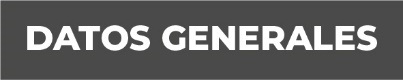 Nombre: Guadalupe Rodríguez Andrade Grado de Escolaridad: Licenciatura en DerechoCédula Profesional (Licenciatura): Teléfono de Oficina: 746-89-2-02-04Correo Electrónico:   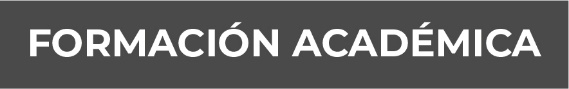 1976 – 1983educacion Basica,Escuela Primaria Club De Leones Numero 1, Domicilio, Calle Revolución, Colonia Lazaro Cardenas , Poza Rica Ver.1983-1986 Educación Media, Escuela Secundaria Lázaro Cárdenas Del Rio, Clave 30pes02lDomicilio, Calle Yucatán Colonia MéxicoPoza Rica Ver. 1986- 1989 Educación Media Superior, Escuela Preparatoria Por Cooperación, Renato Leduc. Clave 142298, Domicilio, Calle Yucatán Colonia MéxicoPoza Rica Ver. 1996- 2000- Educación Profesional, Universidad VeracruzanaDomicilio Calle Doce De La Colonia, 20 De Noviembre Poza Rica Ver.FORMACIÓN EXTRA-ACADÉMICA: DIPLOMAS Y CONSTANCIASCurso De Capacitación En Línea, Derechos Humanos, Fecha 4 Al 29 De Mayo Dos Mil Diecinueve. Diplomado En Juicios Orales.-   Impartido Por El Centro De Formación Profesional De La Fiscalía General Del Estado.ConstanciaMaestra En Juicios Orales.- Centro De Estudios Carbonell. De Fecha Enero Del 2017 A Noviembre Del 2018. Diploma.Pendiente Cedula Profesional. 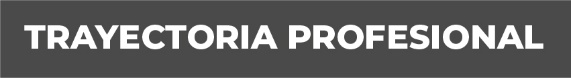 1.- Juzgado Cuarto De Primera Instancia. Domicilio: Calle Mariano Arista Número 309 Altos Poza Rica Ver. 2.- Agencia Primera Del Ministerio Público Investigador Del Fuero Común. Calle Cuba Numero 109 , Col.Veintisiete Se Septiembrepoza Rica Ver.3.- Agencia Segunda Del Ministerio Público Investigador Del Fuero Común.Calle Cuba Numero 109 , Col.Veintisiete Se Septiembre, Poza Rica Ver.Lic. Javier Almeida 5.- Agencia Quinta Del Ministerio Publico Investigador Del Fuero Común.Calle Cuba Numero 109 , Col.Veintisiete Se Septiembre, Poza Rica Ver.Titulares:Lic. Luis Reyes Barraza.Lic. Maestro Enrique Rentería ZavaletaExperiencia Laboral1.- Procitus S.A De C.V., Puesto.- Auxiliar Contable , Dirección: Carretera México- Tuxpan, Kilometro 297 Colonia La Roquita Perteneciente Al Municipio De Tihuatlán Veracruz.2.- Despacho Jurídico, Dirección.- Calle Mariano Arista Numero 309 Colonia Tajín De Poza Rica Ver. Titular : Lic. Yazmin Amalia Patiño Ramírez 3.- Despacho Jurídico., Puesto: Auxiliar, Dirección Calle Dieciocho De Marzo, Colonia Tajín De Poza Rica Ver.Titular.-Lic. Odorico Sequera Gómez4.-  Empresa Cometra  Servicios Integrales S.A De C.VPuesto.- Auxilar De Depósito, Dirección: Calle Carlos Castelán Número 305colonia Maestranza, Pachuca Hidalgo. Jefe Inmediato: Lic. Pedro Romero Islas5.- Despacho Jurídico, Puesto: Auxiliar. Dirección Avenida 8 Oriente, Colonia Cazones, Poza Rica Ver.Titular.- Lic. Cesar Delon Guerrero.6.- Agencia Del Ministerio Público Investigador, Especializada En Delitos Sexuales, Noviembre Del Año Dos Mil Seis,Al 1 De Mayo Del Año 2011, Puesto. Auxiliar Administrativo7.- Centro De Internamiento Especial Para AdolescentesPuesto : Analista Jurídico, Fecha. Primero De Mayo Al 17 De Diciembre Del 2012, Jefe Inmediato: Lic. Tomas Trujillo Díaz. Jefe De Enlace Jurídico8.- Agencia Del Ministerio Público Investigador Especializado En Delitos Contra El Comercio., Puesto: Testigo De Asistencia. Fecha. 10 De abril Del Año Dos Mil Trece. Titular.- Rubén Barradas Rodríguez.9-  Agencia Del Ministerio Publico Encargada De La Agencias Primera Y Segunda De Panuco, Veracruz. Fecha.- 16 De Mayo 201610.- Actualmente Fiscalía Sexta, Encargada De La Agencia Del Ministerio Publico Inv. Y Adscrita fecha.- 12 De Agosto Del 2016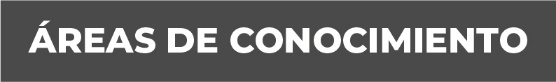  (Derecho Penal, Procesal Penal, Civil, Laboral, Mercantil)